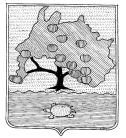 КОМИТЕТ ПО УПРАВЛЕНИЮ МУНИЦИПАЛЬНЫМ ИМУЩЕСТВОМ МУНИЦИПАЛЬНОГО ОБРАЗОВАНИЯ «ПРИВОЛЖСКИЙ РАЙОН» АСТРАХАНСКОЙ ОБЛАСТИРАСПОРЯЖЕНИЕот « 15 »    03_ 2022 г. №  504р.     __с. Началово Об установлении публичного сервитутав отношении земельного участка,расположенного по адресу:Астраханская область, Приволжский район	  На основании ходатайства публичного акционерного общества «Россети Юг», в соответствии со ст. 39.43 Земельного кодекса Российской Федерации, Постановлением Правительства Астраханской области № 232 от 26.05.2020 «О внесении изменений в постановление Правительства Астраханской области от 26.11.2010 № 474-П», ст.ст. 63,64 Устава муниципального образования «Приволжский район» Астраханской области, подпунктом 3.1.5 пункта 3 Положения о комитете по управлению муниципальным имуществом муниципального образования «Приволжский район» Астраханской области:	1. Установить публичный сервитут на части земельных участков, расположенных по адресу: Астраханская область, Приволжский район с кадастровыми номерами: – 30:09:000000:385 (контур №21), р-н Приволжский, муниципальное образование «Началовский сельсовет»; – 30:09:000000:1271, Приволжский район, с. Началово, ул. Орджоникидзе; – 30:09:050402:78, р-н Приволжский, с Началово, ул Садовая, 21 А; – 30:09:050402:61, р-н Приволжский, с. Началово, ул. Горького, 49; – 30:09:050402:60, р-н Приволжский, с Началово, ул Горького, 44; – 30:09:050402:6, р-н Приволжский, с Началово, ул Садовая, 15; – 30:09:050402:526 (контур №2), Приволжский муниципальный район, Сельское поселение Началовский сельсовет, село Началово, улица Набережная, з/у 6А; – 30:09:050402:525, Приволжский муниципальный район, Сельское поселение Началовский сельсовет, село Началово, улица Набережная, з/у 6; – 30:09:050402:517, Приволжский муниципальный район, Сельское поселение Началовский сельсовет, село Началово, улица Тельмана, з/у 14 В; – 30:09:050402:516, Приволжский муниципальный район, Сельское поселение Началовский сельсовет, село Началово, улица Тельмана, з/у 14 А; – 30:09:050402:512, Приволжский муниципальный район, Сельское поселение Началовский сельсовет, село Началово, улица Орджоникидзе, з/у 17В; – 30:09:050402:506, Приволжский муниципальный район, Сельское поселение Началовский сельсовет, село Началово, улица Садовая, з/у 5; – 30:09:050402:5, р-н Приволжский, с Началово, ул Садовая, 13; – 30:09:050402:485, Приволжский муниципальный район, Сельское поселение Началовский сельсовет, село Началово, улица Чайковского, з/у 4В; – 30:09:050402:484, Приволжский район, с. Началово, ул. Тельмана, 6 ; – 30:09:050402:472, Приволжский район, с. Началово, ул. Горького, 45; – 30:09:050402:471, Приволжский район, с. Началово, ул. Орджоникидзе, 13; – 30:09:050402:462, Приволжский район, с. Началово, ул. Орджоникидзе, 7; – 30:09:050402:450, Приволжский муниципальный район, Сельское поселение Началовский сельсовет, село Началово, улица Набережная, з/у 2А; – 30:09:050402:42, р-н Приволжский, с. Началово, ул. Горького, 21; – 30:09:050402:316, р-н Приволжский, с Началово, ул Горького, 56Б; – 30:09:050402:27, р-н Приволжский, с. Началово, ул. Горького, 48; – 30:09:050402:263, р-н Приволжский, с. Началово, ул. Лермонтова, 2; – 30:09:050402:253, р-н Приволжский, с Началово, ул Горького, 49 А; – 30:09:050402:252, р-н Приволжский, с Началово, ул Горького, 49; – 30:09:050402:241, р-н. Приволжский, с. Началово, ул. Набережная, 2 Б; – 30:09:050402:232, Приволжский район, с. Началово, ул. Набережная, 4; – 30:09:050402:192, р-н Приволжский, с. Началово, ул. Садовая, 7; – 30:09:050402:18, р-н Приволжский, с Началово, ул Горького, 46; – 30:09:050402:161, р-н Приволжский, с. Началово, ул. Горького, 43; – 30:09:050402:152, р-н Приволжский, с. Началово, ул. Чайковского, 10; – 30:09:050402:145, р-н Приволжский, с. Началово, ул. Садовая, 11; – 30:09:050402:133, р-н Приволжский, с. Началово, ул. Набережная, 3 "а"; – 30:09:050402:129, р-н Приволжский, с. Началово, ул. Некрасова, № 3; – 30:09:050402:113, р-н Приволжский, с. Началово, ул. Чайковского, 11; – 30:09:050401:3827, р-н Приволжский, с Началово, ул Горького, 33; – 30:09:050401:2036, р-н Приволжский, с Началово, ул Чайковского, 15; – 30:09:050401:2023, р-н Приволжский, с Началово, ул Чайковского, 4; – 30:09:050401:1914, р-н Приволжский, с. Началово, ул. Некрасова, 5; – 30:09:050401:45, р-н Приволжский, с Началово, ул Горького, 32, квартира 1; – 30:09:050401:4084, Приволжский муниципальный район, Сельское поселение Началовский сельсовет, село Началово, улица Горького, з/у 9; – 30:09:050401:3219, р-н Приволжский, с. Началово, ул. Гагарина, 2; – 30:09:050401:3116, р-н Приволжский, с. Началово, ул. Горького, 28 А; – 30:09:050401:3036, р-н Приволжский, с Началово, ул Горького, 28; – 30:09:050401:1834, р-н Приволжский, с Началово, ул Чугунова, 1; – 30:09:050401:1, р-н Приволжский, с. Началово, ул. Чугунова, 3., а также в отношении земельных участков сведения о прохождении границ которых не содержаться в едином государственном реестре недвижимости, но фактически расположены в границах устанавливаемого публичного сервитута, объекта электросетевого хозяйства ВЛИ-0,4 кВ от КТПК-118 ф.16 ПС Началово.2. Публичный сервитут устанавливается по ходатайству публичного акционерного общества «Россети Юг» (ОГРН 1076164009096, ИНН 6164266561, юридический адрес: 344002, Российская Федерация, Ростовская область, г. Ростов-на-Дону, ул. Большая Садовая, д. 49) в целях размещения объектов электросетевого хозяйства, их неотъемлемых технологических частей на территории Приволжского района Астраханской области. 3. Утвердить границы публичного сервитута, согласно приложению.4. Срок публичного сервитута – 49 (сорок девять) лет.5. Использование земельных участков и (или) расположенных на них объектов недвижимости будет затруднено только при предотвращении или устранении аварийных ситуаций.6. Капитальный ремонт объектов электросетевого хозяйства производится с предварительным уведомлением собственников (землепользователей, землевладельцев, арендаторов) земельных участков 1 раз в 12 лет (продолжительность не превышает три месяца для земельных участков, предназначенных для жилищного строительства, ведения личного подсобного хозяйства, садоводства, огородничества; не превышает один год-в отношении иных земельных участков)7. Обладатель публичного сервитута обязан привести земельный участок в состояние, пригодное для использования в соответствии с видом разрешенного использования, в сроки, предусмотренные пунктом 8 статьи 39.50 Земельного Кодекса Российской Федерации.8. В течении пяти рабочих дней со дня принятия распоряжения:8.1. Разместить распоряжение об установлении публичного сервитута на официальном сайте комитета по управлению муниципальным имуществом муниципального образования «Приволжский район» Астраханской области в информационно-телекоммуникационной сети «Интернет»;8.2. Обеспечить опубликование указанного решения (за исключением приложений к нему) в порядке, установленном для официального опубликования (обнародования) муниципальных правовых актов уставом поселения, городского округа (муниципального района в случае, если земельные участки и (или) земли, в отношении которых установлен публичный сервитут, расположены на межселенной территории) по месту нахождения земельных участков, в отношении которых принято указанное решение.8.3. Направить копию распоряжения правообладателям земельных участков в отношении которых принято решение об установлении публичного сервитута.8.4. Направить копию распоряжения об установлении публичного сервитута в орган регистрации прав.8.5. Направить обладателю публичного сервитута копию решения об установлении публичного сервитута, сведения о лицах, являющихся правообладателями земельных участков, сведения о лицах, подавших заявления об их учете.Председатель комитета                                                                                            Р.И. Усманов